附件：新版建筑施工企业安全生产管理人员考核合格证电子证照式样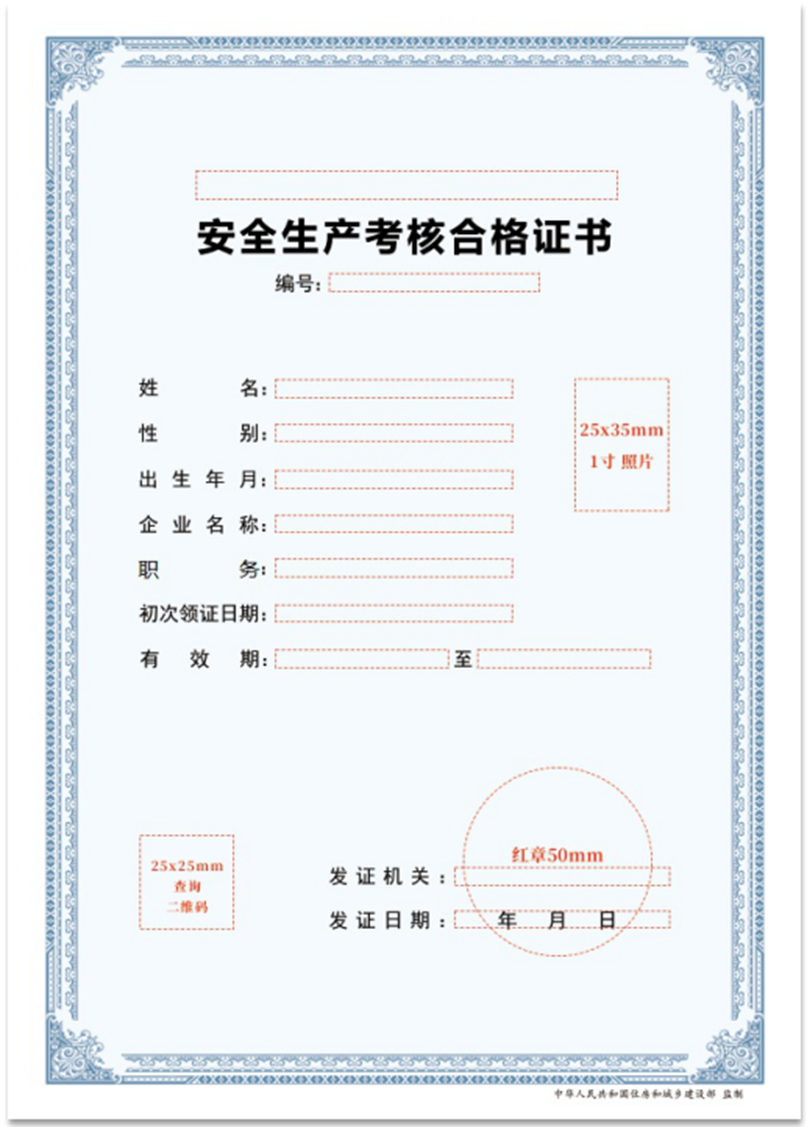 